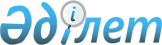 О кардинальных мерах по улучшению условий для предпринимательской деятельности в Республике КазахстанУказ Президента Республики Казахстан от 27 февраля 2014 года № 757      В целях кардинального улучшения условий для предпринимательской деятельности в Республике Казахстан ПОСТАНОВЛЯЮ:



      1. Центральным государственным и местным исполнительным органам прекратить со 2 апреля 2014 года до 1 января 2015 года проверки субъектов малого и среднего предпринимательства, за исключением проверок:

      1) основанием для проведения которых является заявление субъекта малого и среднего предпринимательства в отношении собственной деятельности, встречных проверок, связанных с этим заявлением;

      2) финансовых организаций;

      3) в сфере атомной энергии, радиоактивных веществ;

      4) деятельности физических и юридических лиц, занятых в области оборота ядов, вооружения, военной техники и отдельных видов оружия, в том числе гражданского и служебного, взрывчатых и пиротехнических веществ и изделий с их применением;

      5) проводимых в целях предотвращения или устранения действий, несущих прямую и непосредственную угрозу конституционному строю, национальной безопасности, законности и общественному порядку.

      Установить, что проверки, указанные в подпунктах 3) – 5) настоящего пункта, проводятся на основании решения первого руководителя центрального государственного или местного исполнительного органа, согласованного с Генеральной прокуратурой Республики Казахстан.



      2. Отменить с 1 января 2015 года плановые проверки субъектов предпринимательства.



      3. Правительству Республики Казахстан:

      1) разработать и внести на рассмотрение Мажилиса Парламента Республики Казахстан проекты законов:

      до 1 апреля 2014 года – по вопросам регламентации исчерпывающего перечня разрешений и уведомлений, порядка их выдачи, в том числе предусматривающего внедрение принципа анализа регуляторного воздействия законодательства в сфере разрешительной системы на субъектов предпринимательства;

      до 1 сентября 2014 года – по вопросам кардинального улучшения условий для предпринимательской деятельности в Республике Казахстан, предусматривающий:

      переход на организацию проверок на основе оценки рисков, а также введение возможности страхования ответственности субъектов предпринимательства как альтернативы проверкам субъектов предпринимательства;

      сокращение требований, подлежащих проверке при осуществлении государственного контроля и надзора, предъявляемых к субъектам предпринимательства;

      упрощение процедур ликвидации субъектов малого и среднего предпринимательства;

      усиление роли Национальной палаты предпринимателей, в том числе введение института уполномоченного по правам предпринимателей;

      иные меры, направленные на кардинальное улучшение условий для предпринимательской деятельности в Республике Казахстан;

      до 1 января 2015 года – по вопросам деятельности саморегулируемых организаций;

      2) по согласованию с Администрацией Президента Республики Казахстан до 1 января 2015 года утвердить методику формирования государственными органами (за исключением Национального Банка Республики Казахстан) системы оценки рисков;

      3) консолидировать в проекте Предпринимательского кодекса Республики Казахстан нормы законодательных актов о государственном регулировании предпринимательской деятельности;

      4) до 1 января 2015 года завершить автоматизацию выдачи разрешений;

      5) принять иные меры по реализации настоящего Указа.



      4. Генеральной прокуратуре Республики Казахстан обеспечить надзор за неукоснительным соблюдением законности при реализации пункта 1 настоящего Указа.

      5. Контроль за исполнением настоящего Указа возложить на Администрацию Президента Республики Казахстан.



      6. Настоящий Указ вводится в действие со дня подписания.      Президент

      Республики Казахстан                         Н. НАЗАРБАЕВ
					© 2012. РГП на ПХВ «Институт законодательства и правовой информации Республики Казахстан» Министерства юстиции Республики Казахстан
				